Spectrum detailsProject	New project 	Spectrum name	Spectrum 1Electron ImageImage Width: 49.2 µm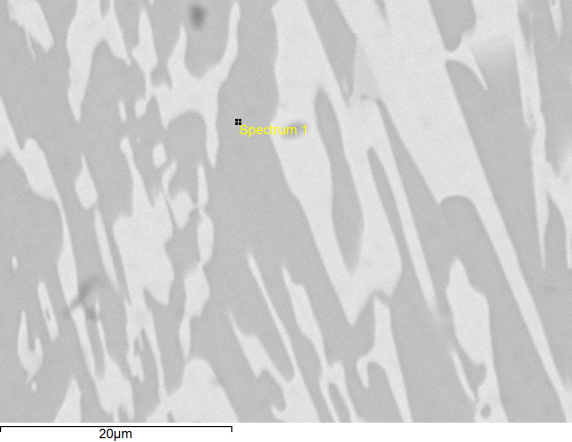 Acquisition conditionsAcquisition time (s)  30.0 	Process time  5Accelerating voltage (kV)	15.0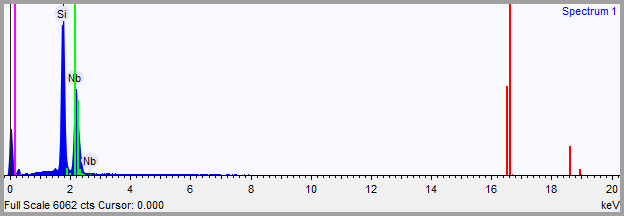 Quantification SettingsQuantification method	All elements (normalised)Coating element	NoneSummary resultsSpectrum detailsProject	New project 	Spectrum name	Spectrum 2Electron ImageImage Width: 49.2 µm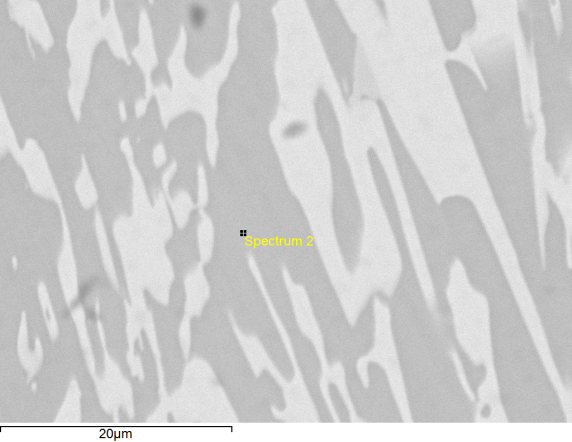 Acquisition conditionsAcquisition time (s)  30.0 	Process time  5Accelerating voltage (kV)	15.0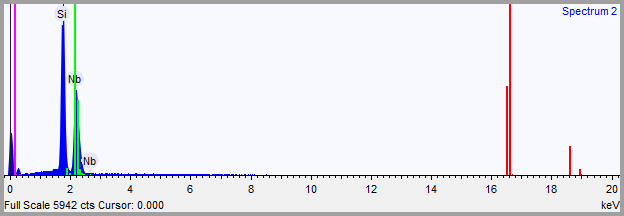 Quantification SettingsQuantification method	All elements (normalised)Coating element	NoneSummary resultsSpectrum detailsProject	New project 	Spectrum name	Spectrum 3Electron ImageImage Width: 49.2 µm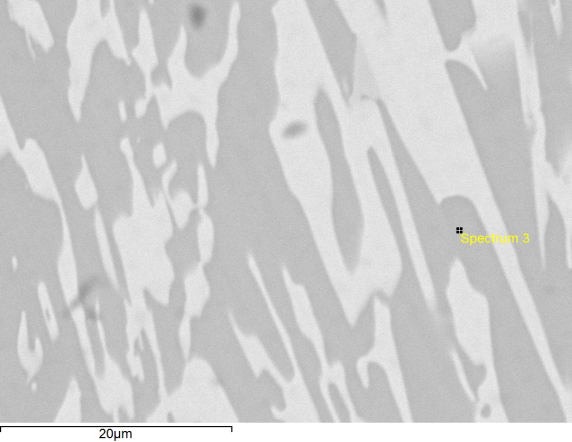 Acquisition conditionsAcquisition time (s)  30.0 	Process time  5Accelerating voltage (kV)	15.0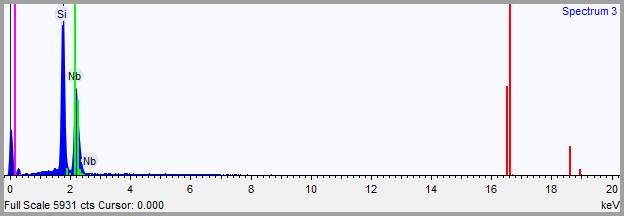 Quantification SettingsQuantification method	All elements (normalised)Coating element	NoneSummary resultsSpectrum detailsProject	New project 	Spectrum name	Spectrum 4Electron ImageImage Width: 49.2 µm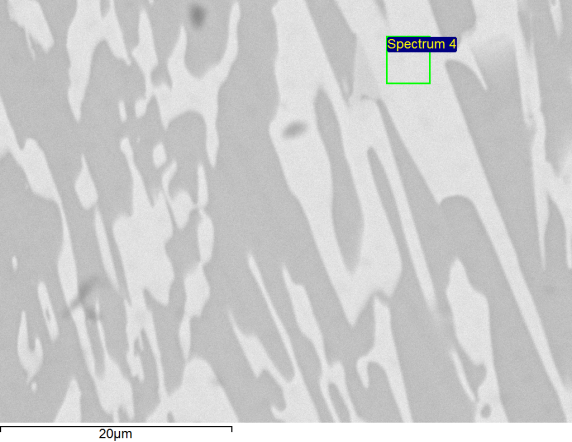 Acquisition conditionsAcquisition time (s)  30.0 	Process time  5Accelerating voltage (kV)	15.0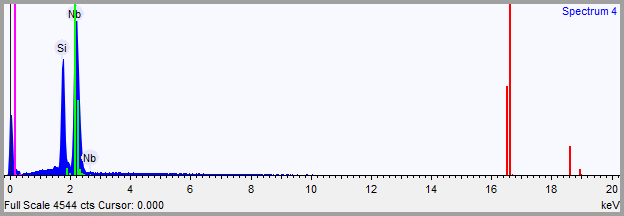 Quantification SettingsQuantification method	All elements (normalised)Coating element	NoneSummary resultsSpectrum detailsProject	New project 	Spectrum name	Spectrum 5Electron ImageImage Width: 49.2 µm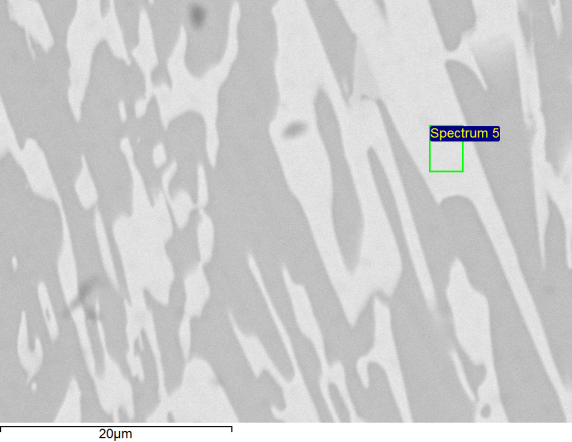 Acquisition conditionsAcquisition time (s)  30.0 	Process time  5Accelerating voltage (kV)	15.0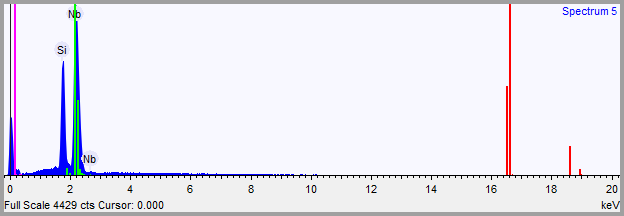 Quantification SettingsQuantification method	All elements (normalised)Coating element	NoneSummary resultsSpectrum detailsProject	New project 	Spectrum name	Spectrum 6Electron ImageImage Width: 49.2 µm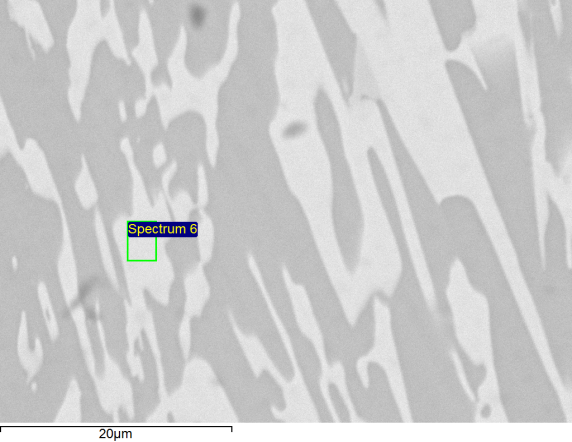 Acquisition conditionsAcquisition time (s)  30.0 	Process time  5Accelerating voltage (kV)	15.0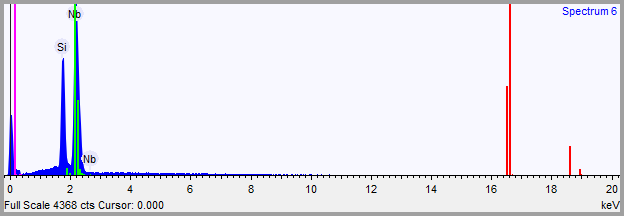 Quantification SettingsQuantification method	All elements (normalised)Coating element	NoneSummary resultsSpectrum detailsProject	New project 	Spectrum name	Spectrum 1Electron ImageImage Width: 196.8 µm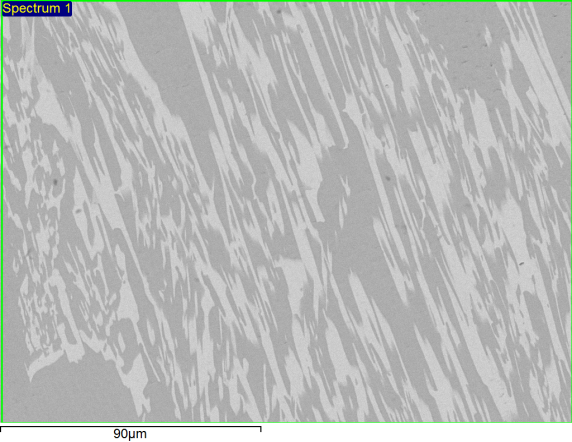 Acquisition conditionsAcquisition time (s)  29.8 	Process time  5Accelerating voltage (kV)	15.0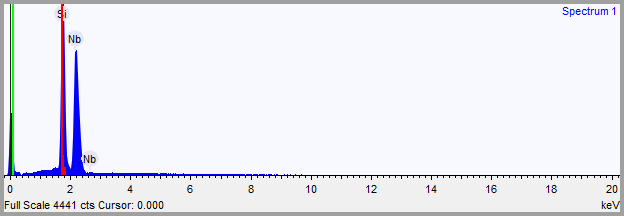 Quantification SettingsQuantification method	All elements (normalised)Coating element	NoneSummary resultsSpectrum detailsProject	New project 	Spectrum name	Spectrum 1Electron ImageImage Width: 393.5 µm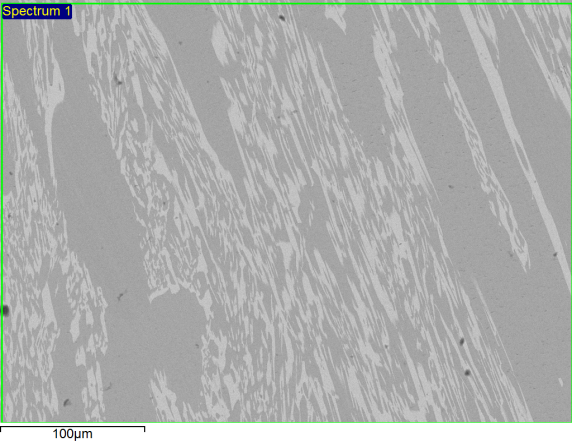 Acquisition conditionsAcquisition time (s)  29.6 	Process time  5Accelerating voltage (kV)	15.0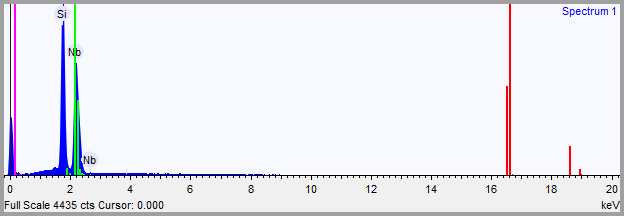 Quantification SettingsQuantification method	All elements (normalised)Coating element	NoneSummary resultsSpectrum detailsProject	New project 	Spectrum name	Spectrum 2Electron ImageImage Width: 393.5 µm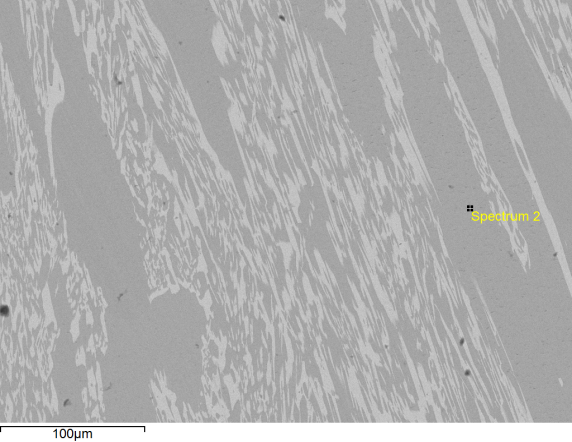 Acquisition conditionsAcquisition time (s)  30.0 	Process time  5Accelerating voltage (kV)	15.0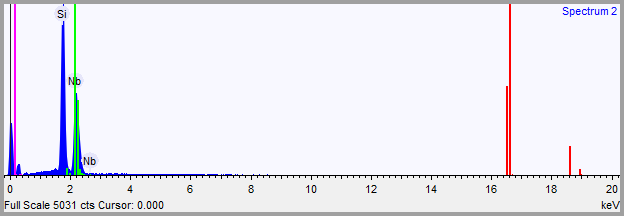 Quantification SettingsQuantification method	All elements (normalised)Coating element	NoneSummary resultsSpectrum detailsProject	New project 	Spectrum name	Spectrum 3Electron ImageImage Width: 393.5 µm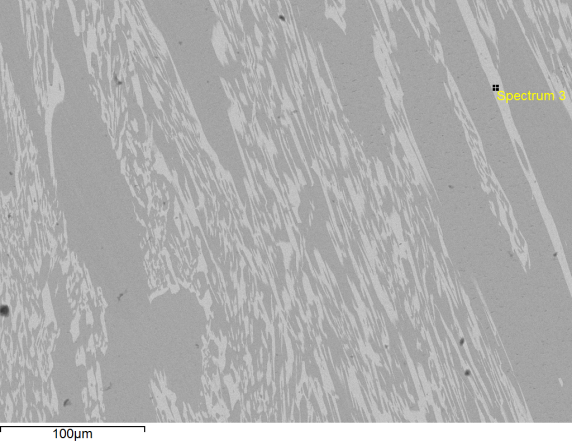 Acquisition conditionsAcquisition time (s)  30.0 	Process time  5Accelerating voltage (kV)	15.0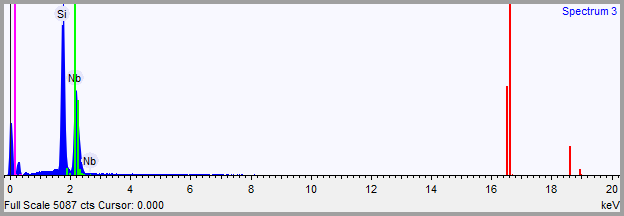 Quantification SettingsQuantification method	All elements (normalised)Coating element	NoneSummary resultsSpectrum detailsProject	New project 	Spectrum name	Spectrum 4Electron ImageImage Width: 393.5 µm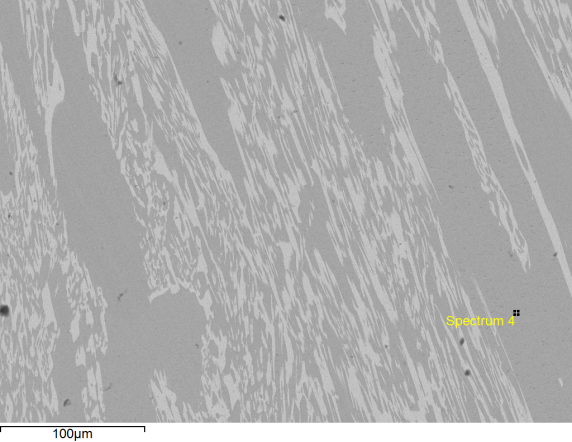 Acquisition conditionsAcquisition time (s)  30.0 	Process time  5Accelerating voltage (kV)	15.0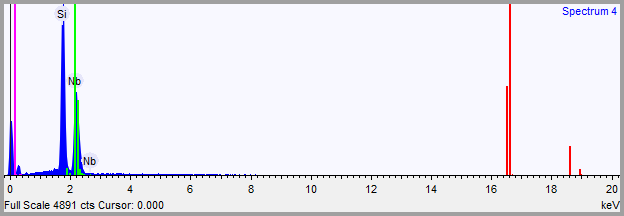 Quantification SettingsQuantification method	All elements (normalised)Coating element	NoneSummary resultsElementWeight %Weight % σAtomic %Silicon35.3490.34364.396Niobium64.6510.34335.604ElementWeight %Weight % σAtomic %Silicon35.5310.34564.578Niobium64.4690.34535.422ElementWeight %Weight % σAtomic %Silicon35.6000.34664.647Niobium64.4000.34635.353ElementWeight %Weight % σAtomic %Silicon17.2510.21940.815Niobium82.7490.21959.185ElementWeight %Weight % σAtomic %Silicon16.8780.21940.180Niobium83.1220.21959.820ElementWeight %Weight % σAtomic %Silicon17.6330.22541.458Niobium82.3670.22558.542ElementWeight %Weight % σAtomic %Silicon28.3200.30956.652Niobium71.6800.30943.348ElementWeight %Weight % σAtomic %Silicon30.1890.33358.856Niobium69.8110.33341.144ElementWeight %Weight % σAtomic %Silicon35.6190.37764.666Niobium64.3810.37735.334ElementWeight %Weight % σAtomic %Silicon35.3910.37464.438Niobium64.6090.37435.562ElementWeight %Weight % σAtomic %Silicon36.3310.39365.369Niobium63.6690.39334.631